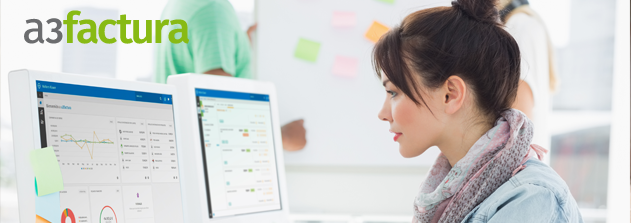 Estimado Nombre,En [Nombre asesoría] le queremos dar a conocer a3factura, un programa de facturación online que le facilita el intercambio de información con nuestro despacho, evitando desplazamientos y posibles descuidos o errores. Ya no necesitará crear manualmente las facturas en Excel, Word, PDF o acordarse de enviarnos los documentos a tiempo. Simplemente usted crea la factura y a3factura se encarga de todo lo demás.Ventajas de trabajar con a3factura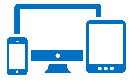 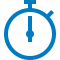 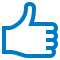 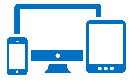 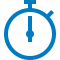 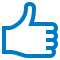 a3factura está disponible en dos versiones, a3facturago y a3facturapro, para adaptarse a las necesidades de cada empresa. Para más información sobre este programa de facturación online, por favor, contáctenos y le podremos habilitar una licencia de prueba durante 1 mes. Estaremos encantados de asesorarle sobre esta u otras cuestiones.Reciba un cordial saludo,Nombre Apellido Apellido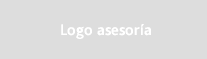 NOMBRE ASESORÍATel. 000 000 000.